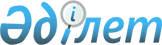 Жер қатынастары саласындағы кейбір бұйрықтарға өзгерістер енгізу туралыҚазақстан Республикасы Ұлттық экономика министрінің 2015 жылғы 22 желтоқсандағы № 782 бұйрығы. Қазақстан Республикасының Әділет министрлігінде 2016 жылы 17 ақпанда № 13093 болып тіркелді.
      БҰЙЫРАМЫН:
      1. Осы бұйрыққа қосымшаға сәйкес өзгерістер енгізілетін жер қатынастары саласындағы бұйрықтар тізбесі бекітілсін. 
      2. Қазақстан Республикасы Ұлттық экономика министрлігінің Құрылыс, тұрғын үй-коммуналдық шаруашылық істері және жер ресурстарын басқару комитеті заңнамада белгіленген тәртіппен: 
      1) осы бұйрықтың Қазақстан Республикасы Әділет министрлігінде мемлекеттік тіркелуін;
      2) осы бұйрық мемлекеттік тіркелгеннен кейін күнтізбелік он күн ішінде оның көшірмесінің мерзімдік баспа басылымдарында және "Әділет" ақпараттық-құқықтық жүйесінде ресми жариялауға жіберуді; 
      3) осы бұйрықты Қазақстан Республикасы Ұлттық экономика министрлігінің интернет-ресурсында жариялауды қамтамасыз етсін. 
      3. Осы бұйрықтың орындалуын бақылау жетекшілік ететін Қазақстан Республикасы Ұлттық экономика вице-министріне жүктелсін. 
      4. Осы бұйрық 2016 жылғы 1 наурыздан бастап қолданысқа енгізіледі және ресми жариялануға жатады.
      "КЕЛІСІЛГЕН"   
      Қазақстан Республикасының   
      Ауыл шаруашылығы министрі   
      ________________ А. Мамытбеков   
      2015 жылғы 23 желтоқсан
      "КЕЛІСІЛГЕН"   
      Қазақстан Республикасының   
      Инвестициялар және даму министрі   
      ________________ Ә. Исекешев   
      2016 жылғы 16 қаңтар Өзгерістер енгізілетін жер қатынастары саласындағы
бұйрықтар тізбесі
      1. Күші жойылды - ҚР Ауыл шаруашылығы министрінің 20.04.2022 № 119 (алғаш рет ресми жарияланғаннан күнінен кейін күнтізбелік алпыс күн өткен соң қолданысқа енгізіледі) бұйрығымен.
      2. "Қазақстан Республикасының мемлекеттік жер кадастрының мәліметтерін беру және ақпаратын пайдалану жөніндегі нұсқаулықты бекіту туралы" Қазақстан Республикасы Жер ресурстарын басқару агенттігі төрағасының 2009 жылғы 10 шілдедегі № 118-П бұйрығына (Нормативтік құқықтық актілерді мемлекеттік тіркеу тізілімінде № 5740 болып тіркелген, 2009 жылғы 28 тамыздағы № 131 (1554) "Заң" газетінде жарияланған) мынадай өзгерістер енгізілсін: 
      Қазақстан Республикасының мемлекеттік жер кадастрының мәліметтерін беру және ақпаратын пайдалану жөніндегі нұсқаулығында:
      2-тармақтың 3) тармақшасы мынадай редакцияда жазылсын:
      "3) Кадастрды жүргізетін ""Азаматтарға арналған үкімет" мемлекеттік корпорациясы (бұдан әрі – Мемлекеттік корпорация) - жер-кадастрлық істерді қамтитын жер учаскелері туралы мәліметтерді:
      жер учаскелерін құқықтардың жеке және заңды тұлғаларға тиістілігі;
      жер учаскелерінің орналасқан жері және олардың шекаралары;
      шектес жер учаскелерінің меншік иелері мен жер пайдаланушылары;
      жер учаскелерін пайдаланудағы шектеулер және ауыртпалықтар;
      жер учаскелерінің бөлінетіндігі және бөлінбейтіндігі;
      жер учаскелерінің нысанды тағайындалуы;
      жер учаскесіне құқықтың түрі;
      өтеулі негізде берілген жер учаскесінің бағалау құны;
      жерлердің сапалық жағдайы туралы (жер учаскесінің топырақ және геоботаникалық сипаттамасы, оның мелиоративтік жағдайы) және жер мониторингі мәліметтері, жер-кадастрлық, топырақ және геоботаникалық карталардан үзінді көшірмелер; 
      жер учаскесінің сәйкестендіру сипаттамалары.";
      4-тармақ мынадай редакцияда жазылсын:
      "4. Кадастрдың мәліметтерін жеке және заңды тұлғаларға беру үшін төлемақының мөлшеріне Мемлекеттік корпорацияның мәліметтерді әзірлеуге, оларды ресімдеуге және жіберуге жұмсалған шығындары кіреді және ол Қазақстан Республикасының "Мемлекеттік мүлік туралы" Заңының 146-бабына сәйкес белгіленеді.";
      6-тармақ мынадай редакцияда жазылсын:
      "6. Кадастр мәліметін алуға мүдделі тұлға тиісті ұйымға өзінің реквизиттерін, сұрап отырған мәліметтердің сипаттамасын және көлемін, беру нысаны мен жеткізу тәсілін көрсете отырып жазбаша өтініш береді.
      Өтінішті сенiм бiлдiрiлген тұлға берген жағдайда "сенімхат бойынша" деген жазба енгізіледі және өтінішті білдіруші тұлға туралы мәліметтермен қатар сенiм бiлдiрiлген тұлға туралы мәліметтер де көрсетіледі.
      Мүдделі жеке және заңды тұлғалар, мемлекеттік органдарды қоспағанда, өтініштен басқа, кадастрды жүргізетін Мемлекеттік корпорацияға келесі құжаттарды:
      1) жеке басын куәландыратын құжаттың көшірмесін (жеке тұлғалар ұсынады); 
      2) құқық белгілейтін құжаттардың көшірмесін (мемлекеттік емес заңды тұлғалар ұсынады);
      3) сенімхаттың көшірмесін (сенімхат берілген тұлғалар);
      4) заңнамада белгіленген жағдайларда, өкілдің өкілеттілігін куәландыратын құжаттың көшірмесін;
      5) мәліметтерді беру қызметі үшін төлемақының төлегені туралы түбіртекті ұсынады.";
      10-тармақ мынадай редакцияда жазылсын:
      "10. Мәліметтердің сипаты мен көлеміне байланысты ресми сұраныс кезінде өтініш:
      республиканың жер қоры бойынша - жер ресурстарын басқару жөніндегі орталық уәкілетті органның ведомствосына, Мемлекеттік корпорацияға;
      нақты жер учаскесі, бір ауданның шегіндегі жер учаскелерінің тобы, тұтас алғанда аудан бойынша - аудандық жер қатынастары жөніндегі уәкілетті органға, Мемлекеттік корпорацияның құрылымдық бөлімшесіне;
      облыстың жер қоры бойынша - облыстық жер ресурстарын басқару жөніндегі уәкілетті органға, Мемлекеттік корпорацияның құрылымдық бөлімшесіне;
      республикалық маңызы бар қаланың, астананың, облыстық маңызы бар қаланың аумағындағы жер учаскелері, жер учаскелерінің тобы бойынша - республикалық маңызы бар қаланың, астананың, облыстық маңызы бар қаланың жер қатынастары жөніндегі уәкілетті органға, Мемлекеттік корпорацияға беріледі.".
      3. "Елді мекен шегінде объектілер салу үшін жер учаскелерін беру кезіндегі құжаттардың нысандарын бекіту туралы" Қазақстан Республикасы Ұлттық экономика министрінің 2014 жылғы 5 қарашадағы № 67 бұйрығына (Нормативтік-құқықтық актілерді мемлекеттік тіркеу тіркелімінде № 9952 болып тіркелген, 2015 жылғы 11 шілдедегі № 131 (28609) "Егемен Қазақстан" газетінде жарияланған) мынадай өзгеріс енгізілсін: 
      4-қосымша осы Тізбенің 1-қосымшаға сәйкес жазылсын.
      4. "Жер-кадастрлық құжаттамалардың құрылымын, құрамын және мазмұнын бекіту туралы" Қазақстан Республикасы Ұлттық экономика  министрінің 2014 жылғы 5 қарашадағы № 68 бұйрығына (Нормативтік-құқықтық актілерді мемлекеттік тіркеу тіркелімінде № 9951 болып тіркелген, 2015 жылғы 12 ақпандағы № 28 (28506) "Егемен Қазақстан" газетінде жарияланған) мынадай өзгерістер енгізілсін:
      Жер-кадастрлық құжаттаманың құрылымы, құрамы және мазмұнында:
      2-тармақ мынадай редакцияда жазылсын:
      "2. Мемлекеттік меншіктегі жерлерден жер учаскесін берген кезде жер учаскесінің жер-кадастрлық ісінің құрамына келесі құжаттар кіреді:
      1) осы Жер-кадастрлық құжаттаманың құрылымына, құрамына және мазмұнына 1-қосымшаға сәйкес нысан бойынша жер учаскесіне сәйкестендіру құжатын дайындауға және беруге өтініш;
      2) жер учаскесінің меншік иесінің немесе жер пайдаланушының жеке басын куәландыратын құжаттың көшірмесі.
      Қазақстан Республикасы азаматының жеке куәлігі немесе төлқұжаты туралы мәліметтерді, сондай-ақ заңды тұлғаны мемлекеттік тіркеу (қайта тіркеу) туралы анықтамаларды "Азаматтарға арналған үкімет" мемлекеттік корпорациясының (бұдан әрі – Мемлекеттік корпорация) қызметкері өкілетті тұлғаның электрондық цифрлық қолтаңбасымен (ЭЦҚ) расталған (қол қойылған) электрондық құжат нысанында тиісті мемлекеттік ақпараттық жүйелерден алады.
      Өкіл арқылы өтініш білдірген жағдайда, жер-кадастрлық істің құрамына өкілдің жеке басын куәландыратын құжат, жер учаскесінің меншік иесінің немесе жер пайдаланушының нотариалды расталған сенімхатының көшірмесі, заңды тұлғалар үшін - өкілдің уәкілеттігін куәландыратын құжат енгізіледі;
      3) жер учаскесіне құқықты белгілейтін құжаттың (мемлекеттік атқарушы органның актісінің) көшірмесі;
      4) жер учаскесін таңдау актісі және сызбасы;
      5) Қазақстан Республикасы Жер кодексінің 43-бабының 2-тармағына сәйкес құрылатын комиссияның қорытындысы;
      6) берілген жер учаскесінің алаңын, оның шекаралары мен орналасқан жерін, жер учаскелерінің шектес меншік иелері мен жер пайдаланушыларын, сондай-ақ берілетін жер учаскесінің ауыртпалықтары мен сервитуттарын нақтылайтын жер учаскесіне құқық берілгені туралы жерге орналастыру жобасының көшірмесі.
      Тұрғын үй, саяжай құрылысына және бағбандық үшін бөліп берілетін алаңға жер учаскелерін орналастырудың жерге орналастыру жобасы болған жағдайда, ресімделіп отырған жер учаскесінің жер-кадастрлық ісіне жоғарыда аталған жерге орналастыру жобасының үзінді көшірмесі кіргізіледі. Әрбір жер учаскесі үшін жерге орналастыру жобасын әзірлеу талап етілмейді;
      7) жергілікті жерде жер учаскесiнiң шекараларын белгiлеу материалдары:
      жер учаскесінің меншік иесінің немесе жер пайдаланушының жұмысты жүргізуге арналған еркін нысанды өтініші;
      жергілікті жерде жер учаскесінің шекараларын белгілеудің (қалпына келтірудің) жұмыс сызбасы және далалық өлшеу журналы немесе өлшеу нүктелерінің орналасу сызбасы (серіктік қабылдағышты қолданған кезде);
      жер учаскесінің ауданын есептеу және координаталар ведомосі;
      жергілікті жерде жер учаскесінің шекарасын белгілеудің (қалпына келтірудің) сызбасы және актісі;
      межелік белгілерді сақтауға тапсыру актісі;
      8) осы Жер-кадастрлық құжаттаманың құрылымының, құрамының және мазмұнының 3-қосымшасына сәйкес нысан бойынша тапсырыс беру бланкісі;
      9) жер учаскесіне сәйкестендіру құжатының көшірмесі; 
      10) осы Жер-кадастрлық құжаттаманың құрылымының, құрамының және мазмұнының 4-қосымшасына сәйкес нысан бойынша жер учаскесіне жер-кадастрлық кітабының нөлдік бөлімі;
      11) осы Жер-кадастрлық құжаттаманың құрылымның, құрамының және мазмұнының 5-қосымшасына сәйкес нысан бойынша корректорлық парақ.";
      2, 7-қосымшалар осы Тізбенің 2, 3-қосымшаларға сәйкес жазылсын.
      5. Күші жойылды – ҚР Ауыл шаруашылығы министрінің 01.10.2020 № 301 (алғашқы ресми жарияланған күнінен кейін күнтізбелік жиырма бір күн өткен соң қолданысқа енгізіледі) бұйрығымен.


      6. "Қазақстан Республикасында жер мониторингін жүргізу және оның деректерін пайдалану қағидаларын бекіту туралы" Қазақстан Республикасы Ұлттық экономика министрінің 2014 жылғы 23 желтоқсандағы № 159 бұйрығына (Нормативтік-құқықтық актілерді мемлекеттік тіркеу тіркелімінде № 10148 болып тіркелген, 2015 жылғы 20 наурызда "Әділет" ақпараттық-құқықтық жүйесінде жарияланған) мынадай өзгеріс енгізілсін:
      Қазақстан Республикасында жер мониторингін жүргізу және оның деректерін пайдалану қағидаларында:
      10-тармақ мынадай редакцияда жазылсын:
      "10. Жер мониторингін Қазақстан Республикасының барлық аумағында бірыңғай жүйе бойынша "Азаматтарға арналған үкімет" Мемлекеттік корпорациясы жүргізеді.
      Жер мониторингін жүргізуді ұйымдастыруды жер ресурстарын басқару жөніндегі орталық уәкілетті органның ведомствосы жүзеге асырады.".
      7. "Қазақстан Республикасында мемлекеттік жер кадастрын жүргізу ережесін бекіту туралы" Қазақстан Республикасы Ұлттық экономика министрінің 2014 жылғы 23 желтоқсандағы № 160 бұйрығына (Нормативтік -құқықтық актілерді мемлекеттік тіркеу тіркелімінде № 10147 болып тіркелген, 2015 жылғы 20 наурызда "Әділет" ақпараттық-құқықтық жүйесінде жарияланған) мынадай өзгерістер енгізілсін:
      Қазақстан Республикасында мемлекеттік жер кадастрын жүргізу қағидаларында:
      2-тармақ мынадай редакцияда жазылсын: 
      "2. Қазақстан Республикасында мемлекеттік жер кадастры (бұдан әрі - Кадастр) мемлекеттік органдарды, жеке және заңды тұлғаларды жер және жекелеген жер учаскелері туралы ақпаратпен қамтамасыз ету мақсатында жүргізіледі.
      Кадастрды жүргізу жөніндегі қызмет мемлекеттік монополияға жатады және оны мемлекеттік жер кадастрын жүргізетін "Азаматтарға арналған үкімет" мемлекеттік корпорациясы (бұдан әрі – Мемлекеттік корпорация) жүзеге асырады.
      Кадастрды жүргізуге технологиялық байланысты қызметке:
      1) жергілікті жерде әкімшілік-аумақтық бірліктердің, ерекше қорғалатын табиғи аумақтардың, мемлекеттік орман және су қорлары жерлерінің шекараларын белгілеу;
      2) жер пайдалануды қалыптастыру мен ретке келтіру жөніндегі жобаларды, бүлінген жерді рекультивациялау жобаларын жасау, жергілікті жерде жер учаскелерінің шекараларын белгілеу;
      3) мемлекет меншігіндегі және ауыл шаруашылығы өндірісін жүргізу үшін жер пайдалануға берілген жер учаскелері бойынша шаруашылық ішіндегі жерге орналастыру жобаларын әзірлеу;
      4) жерді түгендеуді жүргізу жатады.";
      11-тармақ мынадай редакцияда жазылсын: 
      "11. Мемлекеттік меншіктегі жерлерден берілетін жер учаскелеріне жер-кадастр істерін Мемлекеттік корпорация облыстардың, республикалық маңызы бар қалалардың, астананың, аудандардың, облыстық маңызы бар қалалардың жергілікті атқарушы органдары, аудандық маңызы бар қалалардың, кенттердің, ауылдардың, ауылдық округтер әкімдерінің шешімдері, Қазақстан Республикасының Жер кодексінде белгіленген құзыретіне сәйкес облыстардың, республикалық маңызы бар қаланың, астананың, аудандардың, облыстық маңызы бар қаланың жер қатынастары жөніндегі уәкілетті органы бекіткен жерге құқықтық беру туралы жерге орналастыру жобасы және жер учаскесінің шекараларын белгілеу жөніндегі материалдар негізінде жүргізеді."; 
      12-тармақ мынадай редакцияда жазылсын: 
      "12. Азаматтардың немесе мемлекеттік емес заңды тұлғалардың меншігіндегі жерден учаске құру бөлінетін жер учаскесінің бөлігімен мәміле жасалған кезде жер учаскесінің орналасқан жері бойынша облыстардың, республикалық маңызы бар қаланың, астананың, аудандардың, облыстық маңызы бар қаланың жер қатынастары жөніндегі уәкілетті органына берілетін олардың бөлінетін жер учаскесін бөлу туралы өтініштері негізінде жүргізіледі.
      Өтінішке жер учаскесіне жеке меншік құқығы туралы құжаттар қоса беріледі.
      Бөлудің нәтижесінде пайда болған жер учаскелеріне 
      Қазақстан Республикасының Жер кодексінің 14-1-бабында белгіленген құзыретіне сәйкес облыстардың, республикалық маңызы бар қаланың, астананың, аудандардың, облыстық маңызы бар қалалардың, аудандық маңызы бар қалалардың, кенттердің, ауылдардың, ауылдық округтердің жер қатынастары жөніндегі уәкілетті органы бекіткен жер учаскесін бөлу туралы жерге орналастыру жобасы және жер учаскесінің шекараларын белгілеу жөніндегі материалдар негізінде жаңа жер-кадастр ісі жүргізіледі, ал бөлінетін жер учаскесіне бұрын жүргізілген жер-кадастр ісі Мемлекеттік корпорацияның мұрағатында сақталады.
      Бөлу нәтижесінде қалыптасқан жер учаскелеріне Мемлекеттік корпорация жаңа сәйкестендіру құжаттарын дайындайды және береді.
      Егер жер учаскесіне жер-кадастр жоспары әзірленген жағдайда жаңа жер-кадастр жоспары беріледі.";
      13-тармақ мынадай редакцияда жазылсын: 
      "13. Азаматтық-құқықтық мәмілелерді жүзеге асыру нәтижесінде не Қазақстан Республикасының заңнамасында көзделген өзге де негіздер бойынша жер учаскесіне құқықтар ауысқан жағдайда сәйкестендіру құжаты оны алушыға немесе басқа құқық иесіне беріледі.
      Жер учаскесінің сәйкестендіру сипаттамаларында өзгерістер болмаған жағдайда, Мемлекеттік корпорация жаңа сәйкестендіру құжатын (жер-кадастр жоспары) бермейді, ал жаңа құқық иеленуші туралы жазба жер-кадастр кітабына және жерлердің бірыңғай мемлекеттік тізіліміне енгізіледі.
      Жер учаскесінің есептік деректеріне жер учаскесіне меншік құқығының немесе жер пайдалану құқығының ауысуы туралы мәліметтерді енгізу оларға жылжымайтын мүлік құқықтарын мемлекеттік тіркеуді жүзеге асыратын орган ұсынатын материалдардың негізінде жүргізіледі.";
      14-тармақ мынадай редакцияда жазылсын: 
      "14. Жеке немесе мемлекеттік емес заңды тұлға бұрын өзіне жер пайдалануға берілген жер учаскесін жеке меншікке сатып алған жағдайда жаңа жер-кадастр ісі жүргізілмейді.
      Жер учаскесінің орналасқан жері бойынша облыстардың, республикалық маңызы бар қаланың, астананың, аудандардың, облыстық маңызы қалалардың жер қатынастары жөніндегі уәкілетті органы беретін жер учаскесін сатып алу -сату туралы жасалған шарттың болуы, оның сатып алу бағасы төлемінің жүргізілгені, сондай-ақ жер учаскесін бөліп-бөліп төлеу тәртібімен сатқан кезде мәміле жасасуға тыйым салынуы (кепілге беруді қоспағанда) туралы анықтаманың негізінде Мемлекеттік корпорация жер учаскесіне жаңа сәйкестендіру құжатын дайындайды және береді.";
      28-тармақ мынадай редакцияда жазылсын:
      "28. Кадастрлық деректерді нақтылау және жаңарту мақсатында:
      1) жер учаскелерінің меншік иелері мен жер пайдаланушылар, уәкілетті лауазымды тұлғалар және тиісті әкімшілік-аумақтық бірліктердегі (ауылдар, кенттер, аудандық маңызы бар қалалар) жергілікті атқарушы органдар есепті жылдың 1 қарашасындағы жағдай бойынша жыл сайын республикалық маңызы бар қаланың, астананың, ауданның, облыстық маңызы бар қаланың жер қатынастары жөніндегі уәкілетті органына тиісінше жердің жай-күйі мен пайдаланылуы, меншіктегі және пайдаланудағы, сондай-ақ тиісті әкімшілік-аумақтық бірліктердің (ауылдар, кенттер, аудандық маңызы бар қалалар) әкімдерінің қарауындағы жерлердің құрамында болып жатқан өзгерістер туралы "Мемлекеттік статистика туралы" 2010 жылғы 19 наурыздағы Қазақстан Республикасы Заңының (бұдан әрі - "Мемлекеттік статистика туралы" Заң) 12-тармағының 8) тармақшасына сәйкес мемлекеттік статистика саласындағы уәкілетті орган бекіткен нысандар бойынша есептер ұсынады.
      Республикалық маңызы бар қаланың, астананың, ауданның, облыстық маңызы бар қаланың жер қатынастары жөніндегі уәкілетті органы ұсынылған есептерді қарайды әрі бекітеді және оларды болған өзгерістерді жер-кадастр кітабына және бірыңғай мемлекеттік жер тізіліміне енгізу үшін Мемлекеттік корпорацияға жібереді;";
      2) облыстардың, республикалық маңызы бар қаланың, астананың, ауданның, облыстық маңызы бар қаланың жер қатынастары жөніндегі уәкілетті органдары есепті жылдың 1 қарашасындағы жағдай бойынша жерлердің бар-жоғы және олардың санаттар, жер учаскелерінің меншік иелері, жер пайдаланушылар мен алқаптар бойынша бөлінуі туралы жыл сайынғы есептерді (жер балансын) "Мемлекеттік статистика туралы" Заңның 12-тармағының 8) тармақшасына сәйкес мемлекеттік статистика саласындағы уәкілетті орган бекіткен нысандар бойынша жасайды.
      Жер ресурстарын басқару жөніндегі орталық уәкілетті органның ведомствосы облыстардың (республикалық маңызы бар қаланың, астананың) жер балансының деректері негізінде Қазақстан Республикасының жер балансын жасайды.
      Мемлекеттік корпорация 5 жылда бір рет облыстар, республикалық маңызы бар қала, астана, аудандар, облыстық маңызы бар қалалар және жалпы Қазақстан Республикасы бойынша жерлердің сапалық жай-күйі туралы есептер жасайды.";
      34-тармақ мынадай редакцияда жазылсын: 
      "34. Жеке және заңды тұлғалар жер учаскесіне кадастрлық нөмірді беру және жер учаскесінің ескі үлгідегі сәйкестендіру құжатын жаңасына ауыстыру үшін жер учаскесінің орналасқан жері бойынша Мемлекеттік корпорацияға өтініш жасайды.
      Өтінішке жер учаскесіне қолда бар сәйкестендіру құжатының түпнұсқасы қоса беріледі.";
      36-тармақ мынадай редакцияда жазылсын:
      "36. Жер учаскесін сәйкестендіру жөніндегі жұмыстардың нәтижелері бойынша Мемлекеттік корпорация жер учаскесіне кадастрлық нөмір береді, ескі үлгідегі құжатқа тиісті белгі жасайды және оны өтініш берушіге береді.
      Өтініш берушінің қалауы бойынша жер учаскесіне құқығы туралы ескі үлгідегі құжатты жаңа сәйкестендіру құжатына ауыстыру жүзеге асырылады.
      Жер-кадастр кітабына, кадастр ісіне және мемлекеттік жер тізіліміне тиісті жазба жасалады.";
      38-тармақ мынадай редакцияда жазылсын:
      "38. Есептік кварталдардың және/немесе аудандардың, облыстық (аудандық) маңызы бар қалалардың, республикалық маңызы бар қаланың, астананың ішіндегі есептік кварталдардың кодтары мен жер учаскелерінің кадастрлық нөмірлерін Мемлекеттік корпорация береді.";
      45-тармақ мынадай редакцияда жазылсын:
      "45. Жер-кадастр карталарын (схемаларын) жүргізуді және кейіннен жаңартуды Мемлекеттік корпорация жүзеге асырады.".
      8. "Жерлерді резервте қалдыру қағидаларын бекіту туралы"  Қазақстан Республикасы Ұлттық экономика министрінің 2015 жылғы 28 ақпандағы № 178 бұйрығына (Нормативтік-құқықтық актілерді мемлекеттік тіркеу тіркелімінде № 11337 болып тіркелген, 2015 жылғы 24 маусымда "Әділет" ақпараттық-құқықтық жүйесінде жарияланған) мынадай  өзгерістер енгізілсін:
      Жерлерді резервте қалдыру қағидаларында:
      3-тармақтың 2) тармақшасы мынадай редакцияда жазылсын:
      "2) Азаматтарға арналған үкімет" мемлекеттік корпорациясы (бұдан әрі - Мемлекеттік корпорация) - Қазақстан Республикасының заңнамасына сәйкес мемлекеттік қызметтерді көрсету үшін, "бір терезе" қағидаты бойынша қызмет алушыға мемлекеттік қызмет көрсетуге өтініштерді қабылдау және олардың нәтижелерін беру жұмыстарын ұйымдастыру, сондай-ақ мемлекеттік қызметтің электрондық нысанда көрсетілуін қамтамасыз ету үшін Қазақстан Республикасы Үкіметінің шешімі бойынша құрылған заңды тұлға;";
      6-тармақ мынадай редакцияда жазылсын: 
      "6. Жер қатынастары жөніндегі уәкілетті органдар хабарлама түскен күннен бастап екі жұмыс күні ішінде оның көшірмесін белгіленген тәртіпте жер-кадастры ақпаратын алу үшін Мемлекеттік корпорацияға жолдайды.";
      7-тармақ мынадай редакцияда жазылсын: 
      "7. Мемлекеттік корпорация бес жұмыс күні ішінде жер қатынастары жөніндегі уәкілетті органға резервте қалдырылатын жер учаскелері бойынша мемлекеттік жер кадастрының автоматтандырылған ақпараттық жүйесінен мемлекеттік жер кадастрының мәліметтерді, сондай-ақ орналасқан ахуалдық сұлбасын ұсынады.";
      18-тармақ мынадай редакцияда жазылсын: 
      "18. Жерлерді резервте қалдыру туралы жергілікті атқарушы орган шешімінің көшірмесі ол қабылданған күннен бастап жеті жұмыс күні ішінде осы Қағидалардың 4-тармағында көрсетілген мемлекеттік органдарға және Мемлекеттік корпорацияға оны мемлекеттік жер кадастрының автоматтандырылған ақпараттық жүйесінің деректер базасына енгізу үшін жолдайды.";
      21-тармақ мынадай редакцияда жазылсын: 
      "21. Жерлерді резервте қалдыру бойынша іс-қимылды тоқтату туралы шешімнің көшірмесі, оның қабылданған күнінен бастап жеті жұмыс күні ішінде Мемлекеттік корпорацияға резервте қалдырылған жерлер туралы мәліметтерді мемлекеттік жер кадастрының мәліметтер базасынан алып тастау үшін жолданады.".
      9. Күші жойылды – ҚР Ауыл шаруашылығы министрінің 17.01.2020 № 7 (алғашқы ресми жарияланған күнінен бастап қолданысқа енгізіледі) бұйрығымен.

      10. Күші жойылды - ҚР Ауыл шаруашылығы министрінің 15.10.2021 № 297 (алғаш ресми жарияланған күнінен кейін күнтізбелік он күн өткен соң қолданысқа енгізіледі) бұйрығымен.


      11. "Ауыл шаруашылығы мақсатындағы жер учаскесі паспортының нысанын бекіту туралы" Қазақстан Республикасы Ұлттық экономика министрінің міндетін атқарушының 2015 жылғы 17 сәуірдегі № 344 бұйрығына (Нормативтік-құқықтық актілерді мемлекеттік тіркеу тіркелімінде № 11155 болып тіркелген, 2015 жылғы 22 маусымда "Әділет" ақпараттық-құқықтық жүйесінде жарияланған) мынадай өзгеріс енгізілсін:
      Ауыл шаруашылығы мақсатындағы жер учаскесі паспортының нысаны осы Тізбенің 8-қосымшаға сәйкес жазылсын.
      12. Алып тасталды - ҚР Ауыл шаруашылығы министрінің 03.06.2022 № 180 (алғашқы ресми жарияланған күнінен кейін күнтізбелік алпыс күн өткен соң қолданысқа енгізіледі) бұйрығымен.




      Қазақстан Республикасы     
      Ұлттық экономика министрінің 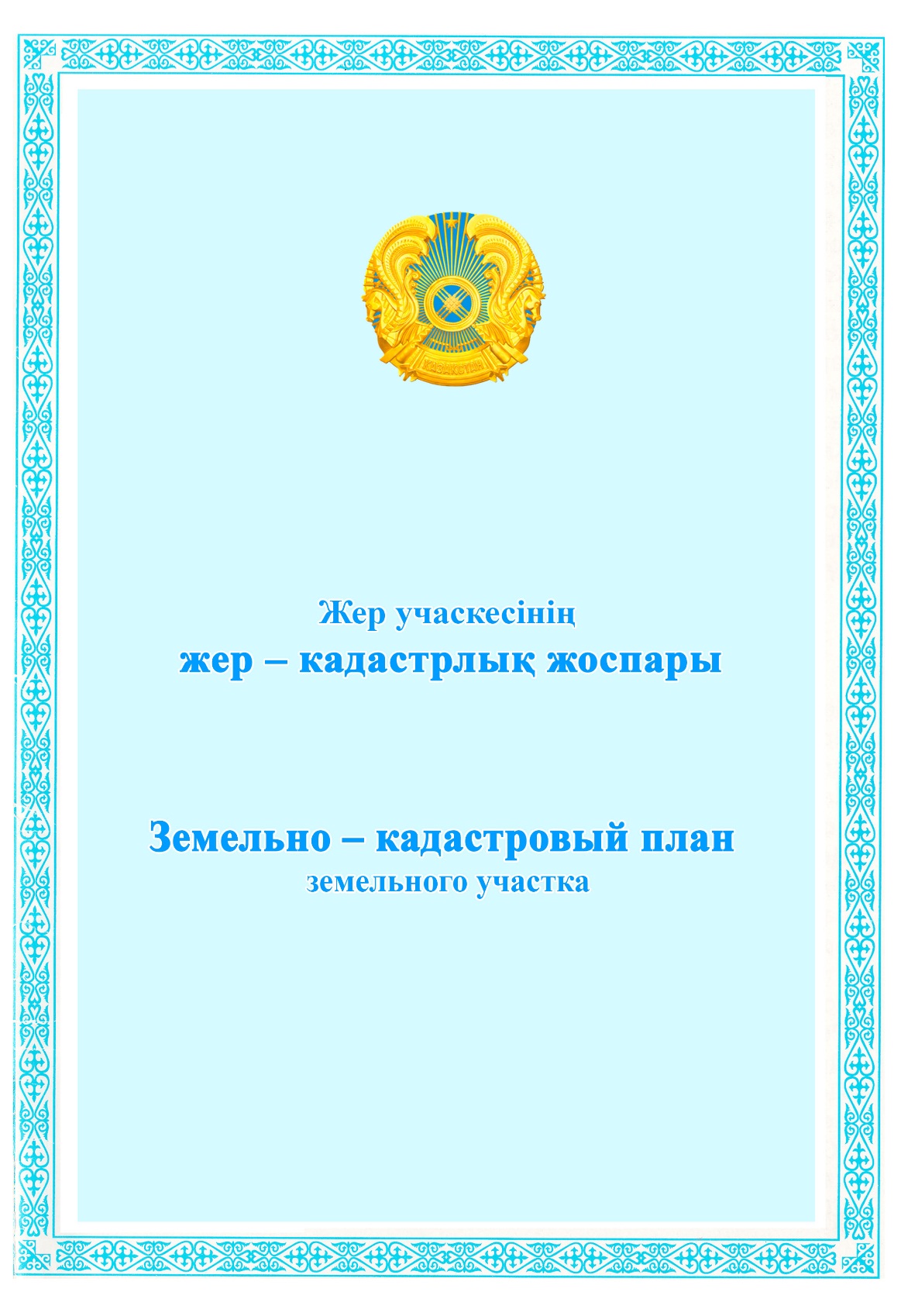 
      Серия № _________ Жер учаскесінің жер-кадастрлық жоспары
Земельно-кадастровый план земельного участка
      Жер учаскесінің кадастрлық нөмірі: __________________________________
      Кадастровый номер земельного участка: _______________________________
      Мекенжайы (мекенжайдың тіркеу коды): ________________________________
      Адрес (регистрационный код адреса): _________________________________
      Жер санаты: _________________________________________________________
      Категория земель: ___________________________________________________
      Жер учаскесінің алаңы (гектар): _____________________________________
      Площадь земельного участка (гектар): ________________________________
      Жер учаскесінің нысаналы мақсаты: ___________________________________
      Целевое назначение земельного участка: ______________________________
      _____________________________________________________________________
      Құқық түрі: _________________________________________________________
      Вид права: __________________________________________________________
      Жер учаскесін пайдаланудағы шектеулер мен ауыртпалықтар: ____________
      _____________________________________________________________________
      Ограничения в использовании и обременения земельного участка:
      _____________________________________________________________________
      Жер учаскесінің бөлінуі: ____________________________________________
      (бөлінеді, бөлінбейді)
      Делимость земельного участка: _______________________________________
      (делимый, неделимый)
      Жер учаскесінің кадастрлық (бағалау) құны немесе жер пайдалану
      құқығының құны (заңнамада көзделген жағдайларда қажет
      болғанда): __________________________________________________________
      Кадастровая (оценочная) стоимость земельного участка или стоимость
      права землепользования (при необходимости в случаях, предусмотренных
      законодательством):__________________________________________________ Жоспар шегіндегі бөгде жер учаскелері
Посторонние земельные участки в границах плана
      Ескертпе:
      Жер-кадастрлық жоспар жергілікті атқарушы органның жер учаскесіне құқық беру туралы қаулысының ажырамас бөлігі болып табылады. 
      Шектесулерді сипаттау осы жоспарды дайындаған сәтте жарамды.
      Примечания:
      Земельно-кадастровый план является неотъемлемой частью постановления местного исполнительного органа о предоставлении права на земельный участок. 
      Описание смежеств действительно на момент изготовления настоящего плана. Жер учаскесінің жоспары
План земельного участка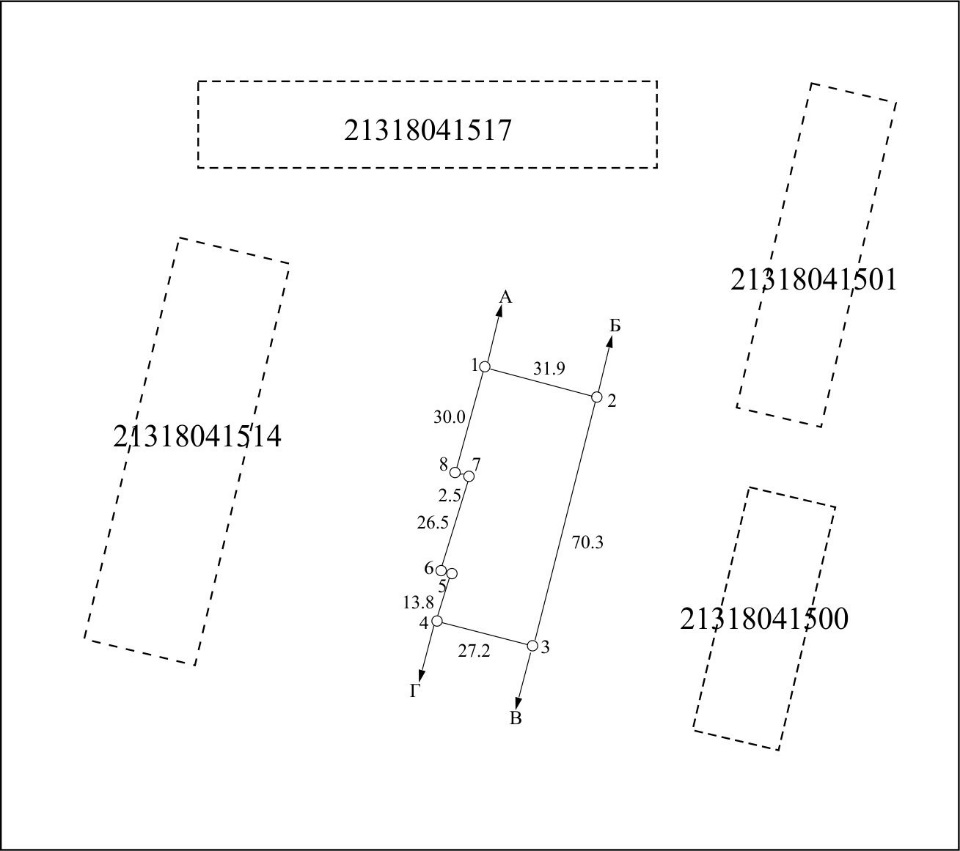 
      Масштаб 1:
      Шектес учаскелердің сипаты (кадастрлық нөмірлері):
      А-дан Б-ға дейін
      Б-дан В-ға дейін
      В-дан Г-ға дейін
      Масштаб 1:
      Описание смежных участков (кадастровые номера):
      От А до Б
      От Б до В
      От В до Г
      Жер-кадастрлық жоспарды _____________________________________________
      (ұйымның атауы)
      ___________________________________________________________ дайындады
      Земельно–кадастровый план изготовлен ________________________________
                                               (наименование организации)
      _____________________________________________________________________
      М.О. ______________ ______________________20__ жылғы "___" __________
      (қолы) (Т.А.Ә. (ол болған кезде)
      М.П. _____________ ____________________ "____" ____________ 20__ года
      (подпись) (Ф.И.О. (при его наличии)
      Басшы _______________________________________________________________
                  (жер қатынастары жөніндегі уәкілетті органның атауы)
      Руководитель ________________________________________________________
      (наименование уполномоченного органа по земельным отношениям)
      М.О. _________ ___________________________20__ жылғы "___" __________
      (қолы) (Т.А.Ә. (ол болған кезде)
      М.П. _____________ ____________________ "____" ____________ 20__ года
      (подпись) (Ф.И.О. (при его наличии)
      Осы Жоспарды беру туралы жазба Жер учаскесіне уақытша жер пайдалану
      құқығын беретін жоспарлар жазылатын кітапта №________________ болып
      жазылды.
      Запись о выдаче настоящего Плана произведена в Книге записей Планов
      на право временного землепользования на земельный участок за № ______
      Шектесулерді сипаттау жер учаскесінің жоспарын дайындаған сәтте
      жарамды.
      Описание смежеств действительно на момент изготовления плана на
      земельный участок.
      нысан
      _______________________________________
      (ұйымның атауы)
      басшысы _______________________________
                (Т.А.Ә. (ол болған кезде)
      кімнен ________________________________
      (жеке тұлғаның Т.А.Ә. (ол болған кезде) 
      Немесе заңды тұлғаның толық атауы)
      _______________________________________
      (ЖСН/БСН, жеке немесе заңды тұлғаның 
      жеке
      _______________________________________
      басын куәландыратын құжат деректемелері,
      _______________________________________
      байланыс телефоны, мекен-жайы) Жер учаскесіне сәйкестендіру құжатын дайындау және беруге
өтініш
      _____________________________________________________________________
      _____________________________________________________________________
      (жер учаскесінің нысаналы мақсаты)
      берілген
      _____________________________________________________________________
      _____________________________________________________________________
      (жер учаскесінің мекенжайы (орналасқан жері)
            мекенжайында орналасқан жер учаскесіне жеке меншік, уақытша
      өтеулі (ұзақ мерзімді, қысқа мерзімді), өтеусіз, тұрақты жер
      пайдалану (қажетінің астын сызу) құқығындағы жер учаскесіне
      сәйкестендіру құжатын дайындап беруді сұраймын.
      Ақпараттық жүйелерде қамтылатын, заңмен қорғалатын құпияны
      құрайтын мәліметтердің пайдаланылуына келісемін.
      Күні _____ Өтініш беруші ______________________________________
                                     (жеке тұлғаның тегі, аты, әкесінің аты
      (ол болған кезде)
      _____________________________________
      немесе заңды тұлғаның атауы
      _____________________________________
                                      немесе өкілетті тұлғаның аты-жөні,
      қолы)
      нысан  Жер учаскесінің кадастрлық (бағалау) құнын анықтау
актісі
      1. Акті азамат(ша) __________________________________________________
      _____________________________________________________________________
      (жеке тұлғаның тегі, аты, әкесінің аты (ол болған кезде) немесе заңды
      тұлғаның атауы)
      өтінішіне сәйкес ____________________________________________________
      _____________________________________________________________________
      (мақсатын көрсету)
      _________________________ жер учаскесін бағалауға байланысты жасалды.
      2. Жер учаскесінің кадастрлық нөмірі: _______________________________
      3. Жер учаскесінің нысаналы мақсаты: ________________________________
      _____________________________________________________________________
      _____________________________________________________________________
      _____________________________________________________________________
      4. Жер учаскесінің орналасқан жері: _________________________________
      _____________________________________________________________________
      5. Жер учаскесінің кадастрлық (бағалау) құнының есебі (жер пайдалану құқығы) _____________________________________________________________
      _____________________________________________________________________
      6. Жер учаскесінің (жерді пайдалану құқығының) кадастрлық (бағалау) құны ________________________________________________________________
      _____________________________________________________________________
      _____________________________________________________________________
      ____________________________________________________________ құрайды.
      (жазбаша сомасы)
      7. Жер учаскесінің кадастрлық (бағалау) құны ________________________
      _____________________________________________________________________
      _____________________________________________________________________
      (жер кадастрын жүргізетін ұйымның атауы) 
      __________________________________________________________ анықталды.
      М.О. ________________________________________________________________
      (қолы) (басшының тегі, аты, әкесінің аты (ол болған кезде)
      _____________________________________________________________________
      (жер қатынастары жөніндегі уәкілетті органның атауы)
      М.О. ________________________________________________________________
      (қолы ) (басшының тегі, аты, әкесінің аты (ол болған кезде)
      Күні "____" ______________ 20____ жыл.
      Ескерту. Күші жойылды – ҚР Ауыл шаруашылығы министрінің 01.10.2020 № 301 (алғашқы ресми жарияланған күнінен кейін күнтізбелік жиырма бір күн өткен соң қолданысқа енгізіледі) бұйрығымен.
      Ескерту. Күші жойылды – ҚР Ауыл шаруашылығы министрінің 01.10.2020 № 301 (алғашқы ресми жарияланған күнінен кейін күнтізбелік жиырма бір күн өткен соң қолданысқа енгізіледі) бұйрығымен.
      Ескерту. Күші жойылды – ҚР Ауыл шаруашылығы министрінің 01.10.2020 № 301 (алғашқы ресми жарияланған күнінен кейін күнтізбелік жиырма бір күн өткен соң қолданысқа енгізіледі) бұйрығымен.
      Ескерту. Күші жойылды – ҚР Ауыл шаруашылығы министрінің 01.10.2020 № 301 (алғашқы ресми жарияланған күнінен кейін күнтізбелік жиырма бір күн өткен соң қолданысқа енгізіледі) бұйрығымен.
      нысан
      Утвержден        
      приказом исполняющего 
      обязанности Министра 
      национальной экономики 
      Республики Казахстан 
      от 17 апреля 2015 года 
      № 344         
      форма Ауыл шаруашылығы мақсатындағы жер учаскесінің паспорты
Паспорт земельного участка сельскохозяйственного назначения
1. Жалпы мәліметтер
Общие сведения
      Жер учаскесінің кадастрлық нөмiрi (код) _____________________________
      Кадастровый номер земельного участка (код)
      Ауыл шаруашылығы алқаптарының алаңы __________________________ гектар
      Площадь сельскохозяйственных угодий
      Жер учаскесіне меншік немесе жер пайдалану құқықтарының түрлері _____
      _____________________________________________________________________
      Виды права собственности или землепользования на земельный участок __
      _____________________________________________________________________
      Уақытша жер пайдалану мерзімі _________________________________ дейін
      (күні, айы, жылы)
      Срок временного землепользования до _________________________________
      (число, месяц, год)
      Жер учаскесiне сәйкестендiру құжаты _________________________________
                                 (құжаттың атауы және нөмірі, берілген күні)
      Идентификационный документ на земельный участок _____________________
      _____________________________________________________________________
      (наименование и номер документа, дата выдачи)
      Жер учаскесінің меншік иесі, жер пайдаланушы ________________________
      _____________________________________________________________________
      (жеке тұлғаның тегі, аты, әкесінің аты (ол болған кезде) немесе заңды
      тұлғаның толық атауы)
      Собственник земельного участка, землепользователь ___________________
      _____________________________________________________________________
      (фамилия, имя, отчество (при его наличии) физического лица или
      _____________________________________________________________________
      полное наименование юридического лица)
      _____________________________________________________________________ Жер экспликациясы
Экспликация земель
                                                                      гектар Жер учаскесі шекараларындағы бөгде жер пайдаланушылар
(меншік иелері)
Посторонние землепользователи (собственники) 
в границах земельного участка
      Өзгерістер енгізуді негіздейтін құжат _______________________________
      Документ обосновывающий внесения изменений
      _____________________________________________________________________
      Жазба үшін жауапты __________________________________________________
      Ответственный за запись (Т.А.Ә. (ол болған кезде)/ Ф.И.О. (при его
      наличии)
      __________ 20___ж. / г. "___" __________ ____________(қолы / подпись) Жер учаскесінің жоспары (алқаптар контурымен)
План земельного участка (с контурами угодий)
      Жер учаскесі меншік иесінің, жер пайдаланушылардың атауы ____________
      _____________________________________________________________________
      Наименование собственника земельного участка, землепользователей ____
      _____________________________________________________________________
      Алқап түрлерінің шартты белгілері:
      Условные обозначения видов угодий: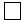 - _________________________________________________________________


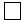 - _________________________________________________________________


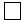 - _________________________________________________________________


      Шектес учаскелердің кадастрлық нөмірлері:
      Кадастровые номера смежных участков:
      А-дан Б-ға дейін ____________________________________________________
      от А до Б
      Б-дан В-ға дейін ____________________________________________________
      от Б до В
      В-дан Г-ге дейін ____________________________________________________
      от В до Г
      Масштаб 1: 2. Жер учаскесінің сапалық жағдайы
Качественное состояние земельного участка
Ауыл шаруашылығы алқаптарының топырақ түріне қарай орналасуы
Распределение сельскохозяйственных угодий по почвам Егістік құрамындағы қарашірік (0-20, 0-50 сантиметр қабатында)
Содержание гумуса пашни (в слое 0-20, 0-50 сантиметров)
      Өзгерістер енгізуді негіздейтін құжат _______________________________
      Документ обосновывающий внесения изменений __________________________
      _____________________________________________________________________
      Жазба үшін жауапты __________________________________________________
      Ответственный за запись (Т.А.Ә. (ол болған кезде)/ Ф.И.О. (при его
      наличии)
      (қолы / подпись) ____________________ 20___ж. /г. "____" ____________ Егістіктің мелиоративтік жағдайы
Мелиоративное состояние пашни
                                                                      гектар
      Өзгерістер енгізуді негіздейтін құжат _______________________________
      Документ обосновывающий внесения изменений __________________________
      Жазба үшін жауапты __________________________________________________
      Ответственный за запись (Т.А.Ә. (ол болған кезде)/ Ф.И.О. (при его
      наличии)
      ____________________________________ 20___ж. / г. "____" ____________
      (қолы / подпись)  В1 қабатындағы топырақтың сортаңдығы, %
Солонцеватость почв в горизонте В1, %
      Өзгерістер енгізуді негіздейтін құжат _______________________________
      Документ обосновывающий внесения изменений __________________________
      Жазба үшін жауапты __________________________________________________
      Ответственный за запись (Т.А.Ә. (ол болған кезде)/Ф.И.О. (при его
      наличии)
      ____________________________________ 20___ж. / г. "____" ____________
      (қолы / подпись)  Егістік эрозиясының нәтижесінде А+В1 белдеуінде үстіңгі
қарашірік қабаты қалыңдығының өзгеруі
Изменение мощности верхнего гумусового А+В1 горизонта в
результате эрозии пашни
      сантиметр
      Өзгерістер енгізуді негіздейтін құжат _______________________________
      Документ обосновывающий внесения изменений __________________________
      Жазба үшін жауапты __________________________________________________
      Ответственный за запись (Т.А.Ә. (ол болған кезде)/ Ф.И.О. (при его
      наличии)
      __________________________________ 20___ж. / г. "____" ______________
      (қолы/ подпись) 
      Ескертпе: А+В1 - егістікте және төмен орналасқан қарашірік
      белдеуіндегі топырақтың қарашірік қабатының биіктігі.
      Примечание: А+В1 - высота гумусового слоя почвы в пахотном и
      нижележащем гумусовом горизонтах.  Суармалы егістіктегі уытты тұздар сомасының құрамы
(0-30 сантиметр қабатында)
Содержание суммы токсичных солей в орошаемой пашне
(в слое 0-30 сантиметров) %
      Өзгерістер енгізуді негіздейтін құжат _______________________________
      Документ обосновывающий внесения изменений __________________________
      Жазба үшін жауапты __________________________________________________
      Ответственный за запись (Т.А.Ә.(ол болған кезде)/ Ф.И.О. (при его
      наличии)
      ____________________________________ 20___ж. / г. "____" ____________
      (қолы/ подпись)  Азықтық алқаптардың дәнді-дақылдық техникалық жағдайы
Культуртехническое состояние кормовых угодий
                                                                      гектар
      Өзгерістер енгізуді негіздейтін құжат _______________________________
      Документ обосновывающий внесения изменений __________________________
      Жазба үшін жауапты маман ____________________________________________
      Ответственный специалист за запись (Т.А.Ә.(ол болған кезде)/ Ф.И.О.
      (при его наличии)
      ____________________________________ 20___ж. / г. "____" ____________
      (қолы/ подпись) 
      Ескертпе: Ауыл шаруашылығы алқаптарының мелиоративтік және
      дәнді-дақылдық жағдайы туралы алғашқы жазба ____ жылғы масштабы 1:
      ______ топырақ зерттеп қарау материалдары және ____ жылғы масштабы
      1:_______ геоботаникалық зерттеп қарау материалдары бойынша
      келтірілген.
      Примечание: Первичная запись о мелиоративном и культуртехническом
      состоянии сельхозугодий приведены по материалам почвенного
      обследования _____ года, масштабе 1:____ и материалам
      геоботанического обследования _____ года, масштабе 1: _______________ Топырақ картасы
Почвенная карта
      Шартты белгілер:
      Условные обозначения: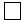 - топырақ контурының шегі / граница почвенного контура


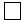 - топырақтың шифрі мен механикалық құрамы / шифр и механический


      состав почвы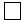 - ________________________________________________________________


      Масштаб 1: Топырақ картасына мәлімдеме:
Легенда к почвенной карте:
      Ескертпе: Топырақ картасының алғашқы деректері ____ жылғы масштабы 1: ______ топырақ зерттеп қарау материалдары бойынша келтірілген.
      Примечание: Первичные данные почвенной карты приведены по материалам почвенного обследования _____ года, масштабе 1:____. Геоботаникалық карта
Геоботаническая карта
      Шартты белгілер:
      Условные обозначения: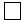 - геоботаникалық контурдың шегі / граница геоботанического контура


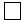 - өсімділік пен өнімділік типі / тип растительности и урожайность


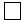 - ________________________________________________________________

 Геоботаникалық картаға мәлімдеме:
Легенда к геоботанической карте:
      Масштаб 1:
      Ескертпе: Геоботаникалық картаның алғашқы деректері ____ жылғы
      масштабы 1: ______ геоботаникалық зерттеп қарау материалдары бойынша
      келтірілген.
      Примечание: Первичные данные геоботанической карты приведены по
      материалам геоботанического обследования _____ года, в масштабе
      1:____.  3. Жер учаскесінің кадастрлық бағасы
Кадастровая оценка земельного участка
Бонитет балы
Балл бонитета
      Өзгерістер енгізуді негіздейтін құжат _______________________________
      Документ обосновывающий внесения изменений __________________________
      _____________________________________________________________________
      Жазба үшін жауапты маман ____________________________________________
      Ответственный специалист за запись (Т.А.Ә. (ол болған кезде)/ Ф.И.О.
      (при его наличии)
      __________________________________ 20___ж. / г. "____" ______________
      (қолы/ подпись) 
      Ескертпе: Бонитет балының алғашқы жазбасы ___________ жылғы, масштабы
      1: __________ топырақ зерттеп қарау материалдары бойынша келтірілген.
      Кейінгі зерттеп қараулардың нәтижелері осы паспортқа толтырылып қоса
      ұсынылады.
      Примечание: Первичная запись балла бонитета приведена по материалам
      почвенного обследования ___________ года., в масштабе 1: ___________.
      Результаты последующих обследований заполняются и прикладываются к
      настоящему паспорту. Жер учаскесінің кадастрлық (бағалау) құны
Кадастровая (оценочная) стоимость земельного участка
      мың теңге
      тысяч тенге
      Ескертпе: кадастрлық құнының алғашқы жазбасы 20___ ж. "___"
      _____________ жер учаскесінің кадастрлық (бағалау) құнын (жер
      пайдалану құқығының) айқындау актісінің негізінде келтірілген.
      Примечание: первичная запись кадастровой стоимости приведена на
      основании акта определения кадастровой (оценочной) стоимости
      земельного участка (права землепользования) от
      "___" _____________ 20___ г.
      Ауыл шаруашылығы мақсатындағы жер учаскесінің паспортын _____________
      ______________________________________________________________ жасады
      (жер кадастрын жүргізетін ұйымның атауы)
      Паспорт земельного участка сельскохозяйственного назначения составлен
      _____________________________________________________________________
      (наименование организации, ведущего земельный кадастр)
      М.О. ________________________________________________________________
      (қолы/ подпись) (Т.А.Ә. (ол болған кезде)/ Ф.И.О. (при его наличии)
      М.П. 20 __ ж. "___" ___________
      Тіркеу нөмірі _______________________________
      Регистрационный номер 
      М.О.
      М.П. ________________________________________________________________
      (жер қатынастары жөніндегі уәкілетті органның атауы)
      _____________________________________________________________ басшысы
      Руководитель ________________________________________________________
      (наименование уполномоченного органа по земельным отношениям)
      _____________________________________________________________________
      (қолы/ подпись) (Т.А.Ә. (ол болған кезде)/Ф.И.О. (при его наличии)
      20___ж. / г. "____" ____________
      Осы паспортқа өзгерістер 20___ ж. /г.______________________ енгізілді
      В настоящий паспорт внесены изменения
      М.О.
      М.П._________________________________________________________________
                   (жер қатынастары жөніндегі уәкілетті органның атауы)
      _____________________________________________________________ басшысы
      Руководитель ________________________________________________________
      (наименование уполномоченного органа по земельным отношениям)
      _____________________________________________________________________
      (қолы/ подпись) (Т.А.Ә. (ол болған кезде)/Ф.И.О. (при его наличии)
      Ескерту. Алып тасталды - ҚР Ауыл шаруашылығы министрінің 03.06.2022 № 180 (алғашқы ресми жарияланған күнінен кейін күнтізбелік алпыс күн өткен соң қолданысқа енгізіледі) бұйрығымен.
					© 2012. Қазақстан Республикасы Әділет министрлігінің «Қазақстан Республикасының Заңнама және құқықтық ақпарат институты» ШЖҚ РМК
				
      Қазақстан РеспубликасыныңҰлттық экономикаМинистрі

Е. Досаев
Қазақстан Республикасы
Ұлттық экономика министрінің
2015 жылғы 22 желтоқсандағы
№ 782 бұйрығына қосымшаӨзгерістер енгізілетін
жер қатынастары саласындағы
бұйрықтар тізбесіне
1-қосымша2014 жылғы 5 қарашадағы
№ 67 бұйрығына 4-қосымша
нысан
Жоспардағы №
№ на плане
Жоспар шегіндегі бөгде жер учаскелерінің кадастрлық нөмірлері
Кадастровые номера посторонних земельных участков в границах плана
Алаңы (гектар)
Площадь (гектар)
Сызықтар өлшемдерін шығару
                 Выноска мер линийӨзгерістер енгізілетін
жер қатынастары саласындағы
бұйрықтар тізбесіне
2-қосымшаЖер-кадастрлық істің құрылымы,
құрамы және мазмұнына
2-қосымшаӨзгерістер енгізілетін
жер қатынастары саласындағы
бұйрықтар тізбесіне
3-қосымшаЖер-кадастрлық істің құрылымы, 
құрамы және мазмұнына
7-қосымша
Аймақ нөмірі (елді мекен жерлеріне), алқап түрлері, топырақ түрлері (ауыл шаруашылығында пайдаланылатын жерлер үшін)
Алаңы гектар, шаршы метр
Жерге төлемнің базалық мөлшерлемесі, теңге
Түзету коэффициенті
Кадастрлық (бағалау) құны, мың теңге
ЖиыныӨзгерістер енгізілетін
жер қатынастары саласындағы
бұйрықтар тізбесіне
4-қосымшаӨзгерістер енгізілетін
жер қатынастары саласындағы
бұйрықтар тізбесіне
5-қосымшаӨзгерістер енгізілетін
жер қатынастары саласындағы
бұйрықтар тізбесіне
6-қосымшаӨзгерістер енгізілетін
жер қатынастары саласындағы
бұйрықтар тізбесіне
7-қосымшаӨзгерістер енгізілетін
жер қатынастары саласындағы
бұйрықтар тізбесіне
8-қосымшаҚазақстан Республикасы
Ұлттық экономика министрінің
міндетін атқарушының
2015 жылғы 17 сәуірдегі
№ 344 бұйрығымен
бекітілген
Алқаптардың атауы /
Наименование угодий
Жазба енгізілді:
Запись внесена:
Жазба енгізілді:
Запись внесена:
Жазба енгізілді:
Запись внесена:
Жазба енгізілді:
Запись внесена:
Алқаптардың атауы /
Наименование угодий
алғашқы /первичный
кейінгі /последующий
кейінгі /последующий
кейінгі /последующий
Алқаптардың атауы /
Наименование угодий
20_____ жыл/год "__" _____
20_____ жыл/год "__" ____
20______ жыл/год "__" _____
20_____ жыл/год "__" ____
1
2
3
4
5
Егістік /Пашня
оның ішінде суармалы/в том числе орошаемая
Көпжылдық екпелер /Многолетние насаждения
Тыңайған жерлер /Залежь
Шабындықтар/Сенокосы
оның ішінде жақсартылғаны /в том числе улучшенные
Жайылымдар /Пастбища
оның ішінде жақсартылғаны /в том числе улучшенные
Суландырылған /Обводненные
Ауыл шаруашылығы алқаптарының жиыны/Итого сельскохозяйственных угодий
Басқа алқаптар /Прочие угодья
оның ішінде /в том числе
Барлық жер /Всего земель
Жер учаскесі шекараларындағы бөгде жер пайдаланушылардың (меншік иелерінің) кадастрлық нөмірлері
Кадастровые номера посторонних землепользователей (собственников) в границах земельного участка
Алаңы, гектар 
Площадь, гектар
Топырақ атауы
Наименование почв
Алқаптардың атауы
Наименование угодий
Алқаптардың атауы
Наименование угодий
Алқаптардың атауы
Наименование угодий
Алқаптардың атауы
Наименование угодий
Алқаптардың атауы
Наименование угодий
Алқаптардың атауы
Наименование угодий
Алқаптардың атауы
Наименование угодий
Алқаптардың атауы
Наименование угодий
Алқаптардың атауы
Наименование угодий
Алқаптардың атауы
Наименование угодий
Топырақ атауы
Наименование почв
Егістік
Пашня
Егістік
Пашня
Тыңайған жер / Залежь
Көпжылдық екпелер/ Многолетние насаждения
Шабындық Сенокос
Шабындық Сенокос
Жайылымдар
Пастбища
Жайылымдар
Пастбища
Ауыл шаруашылығы алқаптарының жиыны
Итого сельско хозяйственных угодий
Басқа алқаптар
Другие угодья
Топырақ атауы
Наименование почв
Егістік
Пашня
Егістік
Пашня
Тыңайған жер / Залежь
Көпжылдық екпелер/ Многолетние насаждения
Жиыны / Итого
Оның ішінде / В том числе Түбегейлі жақсартылған / Коренное улучшение
Жиыны / Итого
Оның ішінде / В том числе Түбегейлі жақсартылған / Коренное улучшение
Ауыл шаруашылығы алқаптарының жиыны
Итого сельско хозяйственных угодий
Басқа алқаптар
Другие угодья
Топырақ атауы
Наименование почв
Барлығы / всего
Оның ішінде суармалы /в том числе орошаемая
Тыңайған жер / Залежь
Көпжылдық екпелер/ Многолетние насаждения
Жиыны / Итого
Оның ішінде / В том числе Түбегейлі жақсартылған / Коренное улучшение
Жиыны / Итого
Оның ішінде / В том числе Түбегейлі жақсартылған / Коренное улучшение
Ауыл шаруашылығы алқаптарының жиыны
Итого сельско хозяйственных угодий
Басқа алқаптар
Другие угодья
1
2
3
4
5
6
7
8
9
10
11
Барлығы:
Всего:
Топырақ түрлерінің атауы
Наименование почв
Жазба енгізілді:
Запись внесена:
Жазба енгізілді:
Запись внесена:
Жазба енгізілді:
Запись внесена:
Жазба енгізілді:
Запись внесена:
Жазба енгізілді:
Запись внесена:
Жазба енгізілді:
Запись внесена:
Топырақ түрлерінің атауы
Наименование почв
Алғашқы
Первичный
Алғашқы
Первичный
Кейінгі
Последующий
Кейінгі
Последующий
Кейінгі
Последующий
Кейінгі
Последующий
Топырақ түрлерінің атауы
Наименование почв
20____ жыл /год "__"______
20____ жыл /год "__"______
20____ жыл /год "__"______
20____ жыл /год "__"______
20____ жыл /год "__"______
20____ жыл /год "__"______
Топырақ түрлерінің атауы
Наименование почв
0-20 см
0-50 см
0-20 см
0-50 см
0-20 см
0-50 см
1
2
3
4
5
6
7
Барлығы:
Всего:
Мелиоративтік топтар /Мелиоративные группы
Жазба енгізілді:
Запись внесена:
Жазба енгізілді:
Запись внесена:
Жазба енгізілді:
Запись внесена:
Жазба енгізілді:
Запись внесена:
Жазба енгізілді:
Запись внесена:
Мелиоративтік топтар /Мелиоративные группы
Алғашқы / Первичный
Кейінгі / Последующий
Кейінгі / Последующий
Кейінгі / Последующий
Кейінгі / Последующий
Мелиоративтік топтар /Мелиоративные группы
20___ жыл/год "__" ___
20__ жыл/год "__" ___
20__ жыл/год "__" ___
20___ жыл/год "__" ___
20___ жыл/год "__" ___
1
2
3
4
5
6
Теріс әсерлерге ұшырамағандары -Неосложненные отрицательными признаками
Қиыршық тасты жерлер - Защебненные
оның ішінде / в том числе
әлсіз/ слабо
орташа / средне
өте / сильно
Тұзданған жерлер/Засоленные
оның ішінде / в том числе
әлсіз / слабо
орташа / средне
өте / сильно
Сортаңданған / Солонцовые
оның ішінде / в том числе
әлсіз / слабо
орташа / средне
өте / сильно
Шайылғандары /Смытые
оның ішінде / в том числе
әлсіз / слабо
орташа / средне
өте / сильно
Дефляцияға (жел эрозиясына)
ұшыраған жерлер - Дефлированные
оның ішінде / в том числе
әлсіз / слабо
орташа / средне
өте / сильно
Басқалары / прочие
Барлығы / всего
Топырақ атауы
Наименование почв
Жазба енгізілді:
Запись внесена:
Жазба енгізілді:
Запись внесена:
Жазба енгізілді:
Запись внесена:
Топырақ атауы
Наименование почв
Алғашқы / Первичный
Кейінгі / Последующий
Кейінгі / Последующий
Топырақ атауы
Наименование почв
20______ жыл/ год "__"__
20__ жыл/ год "__"__
20___ жыл/год "__"__
Топырақ атауы
Наименование почв
А+В1
А+В1
А+В1
Барлығы:
Всего:
Топырақ түрлерінің атауы/ Наименование почв
Жазба енгізілді:
Запись внесена:
Жазба енгізілді:
Запись внесена:
Жазба енгізілді:
Запись внесена:
Жазба енгізілді:
Запись внесена:
Жазба енгізілді:
Запись внесена:
Жазба енгізілді:
Запись внесена:
Жазба енгізілді:
Запись внесена:
Жазба енгізілді:
Запись внесена:
Жазба енгізілді:
Запись внесена:
Топырақ түрлерінің атауы/ Наименование почв
Алғашқы / Первичный
Алғашқы / Первичный
Алғашқы / Первичный
Кейінгі /Последующий
Кейінгі /Последующий
Кейінгі /Последующий
Кейінгі /Последующий
Кейінгі /Последующий
Кейінгі /Последующий
Топырақ түрлерінің атауы/ Наименование почв
"__" ______
20___ жыл/год
"__" ______
20___ жыл/год
"__" ______
20___ жыл/год
"__" _____
20___ жыл/год
"__" _____
20___ жыл/год
"__" _____
20___ жыл/год
"__" _____
20___ жыл/год
"__" _____
20___ жыл/год
"__" _____
20___ жыл/год
Топырақ түрлерінің атауы/ Наименование почв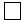 
Сортаңдану типі
Тип засоления
Сортаңдану деңгейі
Степень засоления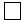 
Сортаңдану типі
Тип засоления
Сортаңдану деңгейі
Степень засоления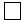 
Сортаңдану типі
Тип засоления
Сортаңдану деңгейі
Степень засоления
1
2
3
4
5
6
7
8
9
10
Барлығы:
Всего
Алқаптардың жағдайы /Состояние угодий
Жазба енгізілді:
Запись внесена:
Жазба енгізілді:
Запись внесена:
Жазба енгізілді:
Запись внесена:
Алқаптардың жағдайы /Состояние угодий
Алғашқы/
первичной
Кейінгі / последующей
Кейінгі / последующей
Алқаптардың жағдайы /Состояние угодий
20____ жыл/год "__" _____
20___ жыл/год "__" ____
20___ жыл/год г "__" _____
1
2
3
4
Шабындықтар / Сенокосы
Шабындықтар / Сенокосы
Шабындықтар / Сенокосы
Шабындықтар / Сенокосы
Жақсартылған / Улучшенные
Таза / Чистые
Төмпешіктер басқаны / Покрытые кочками
Бұталы, орманды / Закустаренные, залесенные
Өсіп кеткен улы өсімдіктер / Заросшие ядовитыми растениями
Барлығы / Всего
Жайылымдар / Пастбища
Жайылымдар / Пастбища
Жайылымдар / Пастбища
Жайылымдар / Пастбища
Жақсартылған / Улучшенные 
Таза / Чистые
Төмпешіктер басқаны / Покрытые кочками
Бұталы, орманды / Закустаренные, залесенные
Тапталғаны / Сбитые
Барлығы / Всего
Топырақ контурының Нөмірі/Номер
почвенного контура
Топырақ шифрі және индексі/ Шифр и индекс почв
Контурдың бояуы/Окраска контура
Топырақ атауы/
Наименование почв
Контурдың Нөмірі/
Номер контура
Контурдың шифрі/
Шифр контура
Контурдың бояуы/ Окраска контура
Типтер мен түрлендіру нөмірлері/ Номера типов и модификации
Типтер мен түрлендіру атаулары / Название типов и модификации
Маусымдағы орташа өнімділік / Средняя урожайность за сезон, ц/га
Ауыл шаруашылығы алқаптарының атауы/
Наименование сельскохозяйственных угодий
Жазба енгізілді:
Запись внесена:
Жазба енгізілді:
Запись внесена:
Жазба енгізілді:
Запись внесена:
Ауыл шаруашылығы алқаптарының атауы/
Наименование сельскохозяйственных угодий
Алғашқы/
первичный
Кейінгі / последующий
Кейінгі / последующий
Ауыл шаруашылығы алқаптарының атауы/
Наименование сельскохозяйственных угодий
20___ жыл /год "__" _____
20___ жыл /год "__" _____
20___ жыл /год "__" _____
1
2
3
4
Егістік / Пашня
Оның ішінде суармалы / В том числе орошаемая
Көпжылдық екпелер / Многолетние насаждения
Тыңайған жерлер / Залежь
Шабындықтар / Сенокосы
Жайылымдар / Пастбища
Ауыл шаруашылығы жерлерінің жиыны / Итого сельскохозяйственных земель
Оның ішінде жақсартылғаны / 
В том числе улучшенные
Жиыны:
Итого
Өзгерістер енгізу үшін негіз болған құжат / Обосновывающий документ для внесения изменений
Жазба үшін жауапты (қолы) / ответственный за запись (подпись)
Ауыл шаруашылығы алқаптарының атауы/
Наименование сельскохозяйственных угодий
Жазба енгізілді:
Запись внесена:
Жазба енгізілді:
Запись внесена:
Жазба енгізілді:
Запись внесена:
Ауыл шаруашылығы алқаптарының атауы/
Наименование сельскохозяйственных угодий
Алғашқы / первичный
Кейінгі / последующий
Кейінгі / последующий
Ауыл шаруашылығы алқаптарының атауы/
Наименование сельскохозяйственных угодий
20___ жыл /год "__" ______
20___ жыл /год "__" _____
20___ жыл /год "__" ______
1
2
3
4
Егістік / Пашня
Оның ішінде суармалы / В том числе орошаемая
Тыңайған жерлер / Залежь
Көпжылдық екпелер / Многолетние насаждения
Шабындықтар / Сенокосы
Оның ішінде жақсартылғаны / 
В том числе улучшенные
Жайылымдар / ПастбищаӨзгерістер енгізілетін
жер қатынастары саласындағы
бұйрықтар тізбесіне
9-қосымша